Publicado en Barcelona el 23/11/2018 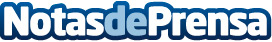 Bodaestelar.es alcanza los 2.000 seguidores en FacebookCada vez son más las personas que utilizan Internet y las redes sociales para estar al corriente de las últimas tendencias, así como para conocer noticias y consejos de interés. En este momento, el blog Bodaestelar.es es uno de los más visitados, ya que actualmente ha alcanzado más de 2.000 seguidores en FacebookDatos de contacto:JavierNota de prensa publicada en: https://www.notasdeprensa.es/bodaestelar-es-alcanza-los-2-000-seguidores-en Categorias: Nacional Comunicación Sociedad Entretenimiento E-Commerce Celebraciones http://www.notasdeprensa.es